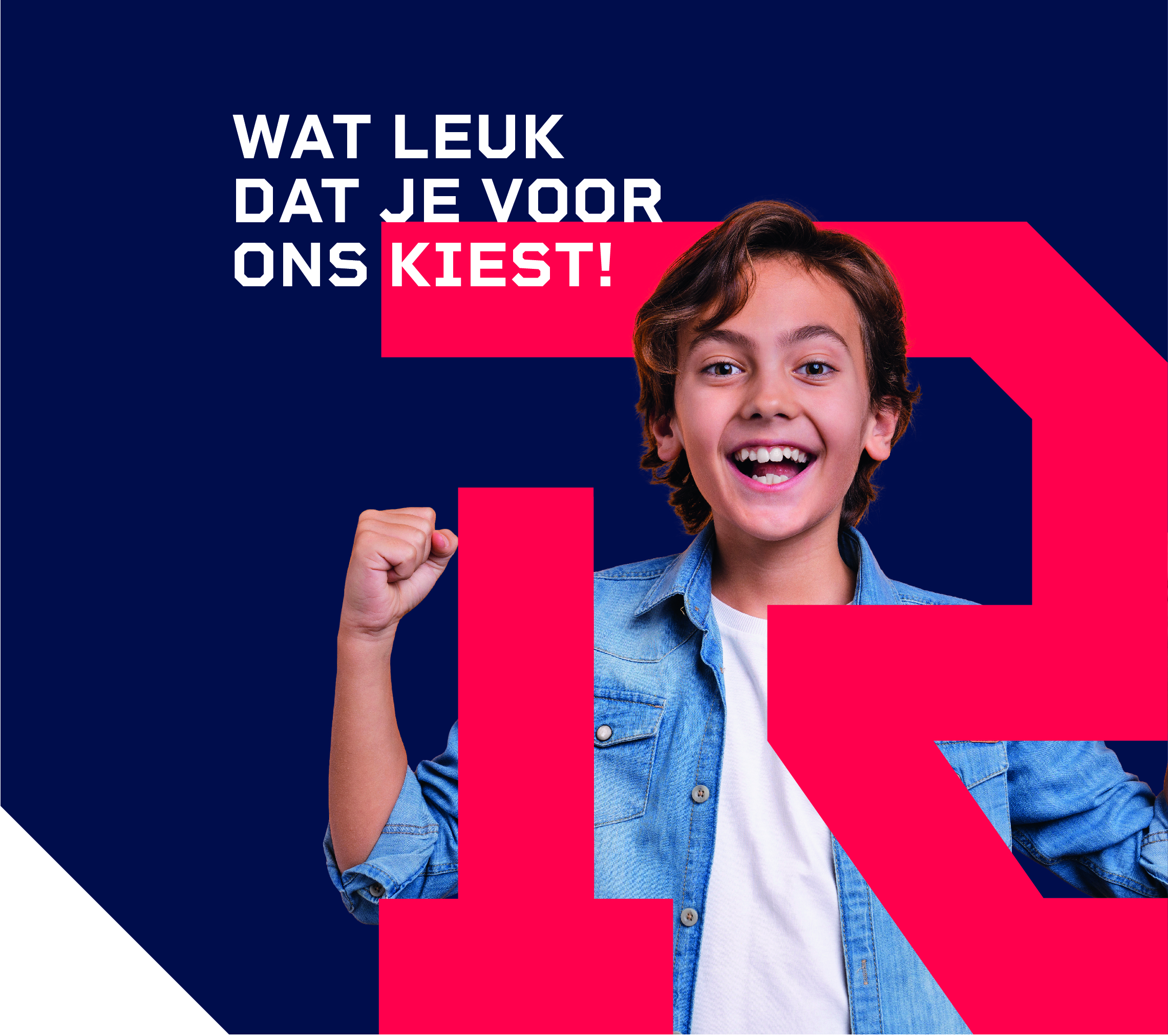 Naam leerling:Algemene gegevens leerlingNaam leerlingSchoolloopbaanAdvies basisschoolen plaatsingsadviesLet op: kruis bij een dubbel advies twee leerwegen aan.*het gemengde leerwegadvies wordt als theoretischleerwegadvies gezien bij de klasplaatsing.LeervorderingenWij verzoeken u als bijlage bij dit aanmeldformulier een uitdraai van de gegevens uit het leerlingvolgsysteem toe te voegen (bij voorkeur van de laatste drie jaren). Naast de reguliere cijfermatige uitdraai ook graag een grafische weergave van de ontwikkeling begrijpend lezen, technisch lezen, spelling en rekenen.*	Indien deze vraag met ‘Ja’ beantwoord is, dan dient de leerkracht ook de bijlage in het onderwijskundig rapport (OKR) in te vullen.Warme overdrachtRondom de start op Reggesteyn voeren mentoren met alle ouders en leerlingen een verwachtingsgesprek.Wanneer extra ondersteuning nodig is, graag hieronder aangeven met wie u voor de zomervakantie hierover in gesprek wilt. U kunt meerdere velden aankruisen.Leerkracht groep 8 wenst naast de overdracht in juni een telefonisch/fysiek gesprek over extra ondersteuning met:	mentor CSG Reggesteyn	mentor en medewerker schoolondersteuningsteam CSG Reggesteyn	gespreksonderwerp/vraag:Einde aanmeldformulierDe volgende pagina’s worden alleen ingevuld als extra ondersteuning is gegeven in de afgelopendrie jaren of extra ondersteuning op het voortgezet onderwijs gewenst of noodzakelijk is.Gegevens extra OndersteuningWij verzoeken u als bijlage bij dit aanmeldformulier begeleidingsplannen en evaluaties, OPP met handelingsadviezen en doelen en eventueel aanvullende informatie toe te voegen en de benodigde ondersteuning zo gedetailleerd mogelijk te beschrijven.Op de vorige pagina heeft u aangegeven dat de leerling extra ondersteuning heeft (gehad) in de afgelopendrie jaar. Wilt u hieronder aangeven op welke gebieden?Korte omschrijving van de wijze waarop de leerling extra ondersteuning heeft ontvangen:Kenmerken De kenmerken van de leerling met betrekking tot de benodigde extra ondersteuning op het voortgezet onderwijs s.v.p. beschrijven in onderstaande tabel.Gegevens psychologisch,didactisch of ander onderzoekIntelligentie (kopie van onderzoeksverslagen s.v.p. als bijlage toevoegen)Dyslexie (kopie van onderzoeksverslagen en verklaring s.v.p. als bijlage toevoegen)Dyscalculie (kopie van onderzoeksverslagen en verklaring s.v.p. als bijlage toevoegen)Overig (kopie van onderzoeksverslagen s.v.p. als bijlage toevoegen)Dit aanmeldformulier is bestemd voor:	CSG Reggesteyn Nijverdal	CSG Reggesteyn RijssenDit aanmeldformuliermoet, eventueel metbijlage, digitaal via OSOworden aangeleverd.School van herkomstPlaatsBrinnummerNaam leerkracht groep 8Telefoonnummer schoolSchoolloopbaan  1      2      3      4      5      6      7      8Intern begeleiderType onderwijs	school voor basisonderwijs	school voor speciaal basisonderwijsGedoubleerd in groep (indien van toepassing)Versneld bevorderd naar groep (indien vantoepassing)Leerling bezoekt de school sindsDatum start basisonderwijs in Nederland (indienniet in Nederland geboren)Aanpassing van de leerling aan het voortgezet onderwijs zal vermoedelijk	gemakkelijk plaatsvinden	normaal plaatsvinden	moeizaam plaatsvindenSchoolverzuim meer dan 10%   Ja      NeeGedoubleerd in groep (indien van toepassing)Versneld bevorderd naar groep (indien vantoepassing)Leerling bezoekt de school sindsDatum start basisonderwijs in Nederland (indienniet in Nederland geboren)Aanpassing van de leerling aan het voortgezet onderwijs zal vermoedelijk	gemakkelijk plaatsvinden	normaal plaatsvinden	moeizaam plaatsvindenSchoolverzuim meer dan 10%   Ja      NeeGedoubleerd in groep (indien van toepassing)Versneld bevorderd naar groep (indien vantoepassing)Leerling bezoekt de school sindsDatum start basisonderwijs in Nederland (indienniet in Nederland geboren)Aanpassing van de leerling aan het voortgezet onderwijs zal vermoedelijk	gemakkelijk plaatsvinden	normaal plaatsvinden	moeizaam plaatsvindenSchoolverzuim meer dan 10%   Ja      NeeGedoubleerd in groep (indien van toepassing)Versneld bevorderd naar groep (indien vantoepassing)Leerling bezoekt de school sindsDatum start basisonderwijs in Nederland (indienniet in Nederland geboren)Aanpassing van de leerling aan het voortgezet onderwijs zal vermoedelijk	gemakkelijk plaatsvinden	normaal plaatsvinden	moeizaam plaatsvindenSchoolverzuim meer dan 10%   Ja      NeeAdvies basisschool	praktijkonderwijs	vmbo basisberoepsgerichte leerweg (vmbo bb)	vmbo kaderberoepsgerichte leerweg (vmbo kb)	vmbo gemengde*/theoretische leerweg 
	(vmbo gl-tl)	havo	vwoPlaatsingsadvies	praktijkonderwijs (alleen in Rijssen)	trajectklas PrO/basis (alleen in Rijssen)	vmbo basis (alleen Nijverdal)	vmbo basis / kader	vmbo kader / theoretisch	vmbo theoretisch / havo	havo / vwo	vwo / vwo+ (inclusief gymnasium)Motivering adviesVindt u dat de leerling in aanmerking komt voorextra ondersteuning (in een reguliere klas, in eentrajectklas of in het ondersteunend onderwijs vmbobasisberoepsgerichte leerweg)?	Ja       Nee     Motivering aanmelding dubbel advies trajectklas pro/basisberoepsgerichte leerwegMotivering voor ondersteunend onderwijsHeeft de leerling een didactisch handelingsplan (gehad)?*  Ja      NeeIndien ja, met betrekking tot welke didactischegebieden?	technisch lezen	begrijpend lezen	rekenen	spellingHeeft de leerling extra ondersteuning(gehad) in de afgelopen drie jaar? *  Ja      NeeIndien ja, met betrekking tot welke didactischegebieden?	technisch lezen	begrijpend lezen	rekenen	spellingOndertekenen huidige schoolIngevuld doorDatumHandtekening XIndien ja, op welke gebieden?	sociaal-emotionele ontwikkeling	leervorderingen	werkhouding	sensomotorische ontwikkeling	kenmerken van hoogbegaafdheid*	communicatieve redzaamheid	medisch/fysiek (ADL)	aanpassingen in onderwijsleersituatie	anders, namelijk:*Bij (vermoeden van hoog-) begaafdheid ook de profielschets van het Samenwerkingsverband invullen en als bijlage toevoegen.Heeft de leerling gedurende de laatste 2 jaarbegeleiding gehad van een	remidal teachter	ib’er	hoogbegaafdheidsspecialist	logopedist	(school) maatschappelijk werker	(jeugd)hulpverleningsinstelling	anders, namelijk:Is er ten behoeve van de leerling in de laatste twee jaar overleg geweest met:	jeugdarts/verpleegkundige GGD	orthopedagoog/schoolcoach samenwerkingsverband	SOT-breed	leerplichtambtenaarKenmerken van de leerlingBevorderende factorenBelemmerende factorenCognitiefLeerling specifieke handvattenLeerattitudeLeerling specifieke handvattenSociaal functionerenLeerling specifieke handvattenEmotioneel functionerenLeerling specifieke handvattenCommunicatieve redzaamheidLeerling specifieke handvattenMedisch/fysiek (ADL)Leerling specifieke handvattenOnderwijsleersituatieLeerling specifieke handvattenThuissituatie/buiten school
(externe instanties)Leerling specifieke handvattenOverigLeerling specifieke handvattenAanleiding onderzoekGebruikte testDatum afnameNaam/functie onderzoekerTotale intelligentieAanleiding onderzoekNaam/functie onderzoekerDatum afnameDyslexieverklaring afgegeven  Ja      NeeAanleiding onderzoekNaam/functie onderzoekerDatum afnameDyscalculieverklaring afgegeven  Ja      NeeAanleiding onderzoekSoort onderzoekDatum afnameNaam/functie onderzoekerEventuele diagnose